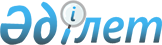 О бюджете Кокпектинского сельского округа на 2023-2025 годыРешение Кокпектинского районного маслихата области Абай от 27 декабря 2022 года № 28-5/2.
      В соответствии со статьями 73-1, 75 Бюджетного кодекса Республики Казахстан, подпунктом 1) пункта 1 статьи 6 Закона Республики Казахстан "О местном государственном управлении и самоуправлении в Республике Казахстан", Кокпектинский районный маслихат РЕШИЛ:
      1. Утвердить бюджет Кокпектинского сельского округа на 2023-2025 годы согласно приложениям 1, 2 и 3 соответственно, в том числе на 2023 год в следующих объемах:
      1) доходы – 289 883,1 тысяч тенге:
      налоговые поступления – 28 257,0 тысяч тенге;
      неналоговые поступления – 0,0 тысяч тенге;
      поступления от продажи основного капитала – 520,0 тысяч тенге;
      поступления трансфертов –– 261 106,1 тысяч тенге;
      2) затраты – 291 504,5 тысяч тенге;
      3) чистое бюджетное кредитование – 0,0 тысяч тенге:
      бюджетные кредиты – 0,0 тысяч тенге;
      погашение бюджетных кредитов – 0,0 тысяч тенге;
      4) сальдо по операциям с финансовыми активами – 0,0 тысяч тенге:
      приобретение финансовых активов – 0,0 тысяч тенге;
      поступления от продажи финансовых активов государства – 0,0 тысяч тенге;
      5) дефицит (профицит) бюджета – 0,0 тысяч тенге;
      6) финансирование дефицита (использование профицита) бюджета – 0,0 тысяч тенге:
      поступление займов – 0,0 тысяч тенге;
      погашение займов – 0,0 тысяч тенге;
      используемые остатки бюджетных средств – 1 621,4 тысяч тенге.
      Сноска. Пункт 1 в редакции решения Кокпектинского районного маслихата области Абай от 11.12.2023 № 9-3 (вводится в действие с 01.01.2023).


      2. Учесть в бюджете сельского округа на 2023 год целевые текущие трансферты из местного бюджета в размере 44 970,0 тысяч тенге согласно приложению 4.
      3. Утвердить согласно приложению 5 перечень текущих бюджетных программ бюджета сельского округа на 2023 год. 
      4. Настоящее решение вводится в действие с 1 января 2023 года. Бюджет Кокпектинского сельского округа на 2023 год
      Сноска. Приложение 1 в редакции решения Кокпектинского районного маслихата области Абай от 11.12.2023 № 9-3 (вводится в действие с 01.01.2023). Бюджет Кокпектинского сельского округа на 2024 год Бюджет Кокпектинского сельского округа на 2025 год Целевые текущие трансферты из местного бюджета на 2023 год Перечень бюджетных программ на 2023 год
					© 2012. РГП на ПХВ «Институт законодательства и правовой информации Республики Казахстан» Министерства юстиции Республики Казахстан
				
      Секретарь Кокпектинского

      районного маслихата 

Т. Сарманов
Приложение 1
к решению Кокпектинского
районного маслихата
от 27 декабря 2022 года
№ 28-5/2
Категория
Категория
Категория
Категория
Категория
Класс
Класс
Класс
Класс
Подкласс
Подкласс
Подкласс
Наименование
Сумма (тысяч тенге)
І. ДОХОДЫ
289 631,1
1
Налоговые поступления
28 257,0
1
Подоходный налог
10 000,0
2
Индивидуальный подоходный налог
10 000,0
4
Hалоги на собственность
15 928,0
1
Hалоги на имущество
1 200,0
3
Земельный налог
0,0
4
Hалог на транспортные средства
14 628,0
5
Единый земельный налог
100,0
5
Внутренние налоги на товары, работы и услуги
2 329,0
3
Поступления за использование природных и других ресурсов
2 329,0
2
Неналоговые поступления
0,0
1
Доходы от государственной собственности
0,0
5
Доходы от аренды имущества, находящегося в государственной собственности
0,0
3
Поступления от продажи основного капитала
520,0
3
Продажа земли и нематериальных активов
520,0
1
Продажа земли
520,0
2
Продажа нематериальных активов
0,0
4
Поступления трансфертов
260 854,1
2
Трансферты из вышестоящих органов государственного управления
260 854,1
3
Трансферты из районного бюджета
260 854,1
Функциональная группа
Функциональная группа
Функциональная группа
Функциональная группа
Функциональная группа
Функциональная группа
Функциональная подгруппа
Функциональная подгруппа
Функциональная подгруппа
Функциональная подгруппа
Функциональная подгруппа
Администратор бюджетных программ
Администратор бюджетных программ
Администратор бюджетных программ
Администратор бюджетных программ
Программа
Программа
Программа
Наименование
Сумма (тысяч тенге)
II. ЗАТРАТЫ
291 252,5
1
Государственные услуги общего характера
78 706,4
1
Представительные, исполнительные и другие органы, выполняющие общие функции государственного управления
78 706,4
124
Аппарат акима города районного значения, села, поселка, сельского округа
78 706,4
1
Услуги по обеспечению деятельности акима города районного значения, села, поселка, сельского округа
78 706,4
22
Капитальные расходы государственного органа
0,0
7
Жилищно-коммунальное хозяйство
143 994,1
1
Жилищное хозяйство
3 189,0
124
Аппарат акима города районного значения, села, поселка, сельского округа
3 189,0
7
Организация сохранения государственного жилищного фонда города районного значения, села, поселка, сельского округа
3 189,0
3
Благоустройство населенных пунктов
140 805,1
124
Аппарат акима города районного значения, села, поселка, сельского округа
140 805,1
8
Освещение улиц населенных пунктов
26 499,8
9
Обеспечение санитарии населенных пунктов
7 640,0
10
Содержание мест захоронений и погребение безродных
0,0
11
Благоустройство и озеленение населенных пунктов
106 665,3
12
Транспорт и коммуникации
34 001,0
1
Автомобильный транспорт
34 001,0
124
Аппарат акима города районного значения, села, поселка, сельского округа
34 001,0
13
Обеспечение функционирования автомобильных дорог в городах районного значения, селах, поселках, сельских округах
34 001,0
13
Прочие
34 551,0
9
Прочие
34 551,0
124
Аппарат акима города районного значения, села, поселка, сельского округа
34 551,0
57
Реализация мероприятий по социальной и инженерной инфраструктуре в сельских населенных пунктах в рамках проекта "Ауыл-Ел бесігі"
34 551,0
III. Чистое бюджетное кредитование
0,0
Бюджетные кредиты
0,0
Погашение бюджетных кредитов
0,0
IV. Сальдо по операциям с финансовыми активами
0,0
Приобретение финансовых активов
0,0
Поступления от продажи финансовых активов государства
0,0
V. Дефицит (профицит) бюджета
-1 621,4
VI. Финансирование дефицита (использование профицита) бюджета
1 621,4
Поступление займов
0,0
Погашение займов
0,0
8
Используемые остатки бюджетных средств
1 621,4
1
Остатки бюджетных средств
1 621,4
1
Свободные остатки бюджетных средств
1 621,4Приложение 2
к решению Кокпектинского
районного маслихата
от 27 декабря 2022 года
№ 28-5/2
Категория
Категория
Категория
Категория
Категория
Класс
Класс
Класс
Класс
Подкласс
Подкласс
Подкласс
Наименование
Сумма (тысяч тенге)
І. ДОХОДЫ
123 919,0
1
Налоговые поступления
29 009,0
1
Подоходный налог
10 000,0
2
Индивидуальный подоходный налог
10 000,0
4
Hалоги на собственность
16 680,0
1
Hалоги на имущество
1 200,0
3
Земельный налог
0,0
4
Hалог на транспортные средства
15 360,0
5
Единый земельный налог
120,0
5
Внутренние налоги на товары, работы и услуги
2 329,0
3
Поступления за использование природных и других ресурсов
2 000,0
4
Сборы за ведение предпринимательской и профессиональной деятельности
329,0
2
Неналоговые поступления
0,0
1
Доходы от государственной собственности
0,0
5
Доходы от аренды имущества, находящегося в государственной собственности
0,0
3
Поступления от продажи основного капитала
550,0
3
Продажа земли и нематериальных активов
550,0
1
Продажа земли
550,0
2
Продажа нематериальных активов
0,0
4
Поступления трансфертов
94 360,0
2
Трансферты из вышестоящих органов государственного управления
94 360,0
3
Трансферты из районного бюджета
94 360,0
Функциональная группа
Функциональная группа
Функциональная группа
Функциональная группа
Функциональная группа
Функциональная группа
Функциональная подгруппа
Функциональная подгруппа
Функциональная подгруппа
Функциональная подгруппа
Функциональная подгруппа
Администратор бюджетных программ
Администратор бюджетных программ
Администратор бюджетных программ
Администратор бюджетных программ
Программа
Программа
Программа
Наименование
Сумма
(тысяч тенге)
II. ЗАТРАТЫ
123 919,0
1
Государственные услуги общего характера
62 819,0
1
Представительные, исполнительные и другие органы, выполняющие общие функции государственного управления
62 819,0
124
Аппарат акима города районного значения, села, поселка, сельского округа
62 819,0
1
Услуги по обеспечению деятельности акима города районного значения, села, поселка, сельского округа
62 819,0
22
Капитальные расходы государственного органа
0,0
7
Жилищно-коммунальное хозяйство
46 000,0
3
Благоустройство населенных пунктов
46 000,0
124
Аппарат акима города районного значения, села, поселка, сельского округа
46 000,0
8
Освещение улиц населенных пунктов
12 500,0
9
Обеспечение санитарии населенных пунктов
9 000,0
10
Содержание мест захоронений и погребение безродных
0,0
11
Благоустройство и озеленение населенных пунктов
24 500,0
12
Транспорт и коммуникации
15 100,0
1
Автомобильный транспорт
15 100,0
124
Аппарат акима города районного значения, села, поселка, сельского округа
15 100,0
13
Обеспечение функционирования автомобильных дорог в городах районного значения, селах, поселках, сельских округах
15 100,0
13
Прочие
0,0
9
Прочие
0,0
124
Аппарат акима района в городе, города районного значения, поселка, села, сельского округа
0,0
57
Реализация мероприятий по социальной и инженерной инфраструктуре сельских населенных пунктах в рамках проекта: "Ауыл-Ел бесігі"
0,0
15
Трансферты
0,0
1
Трансферты
0,0
124
Аппарат акима города районного значения, села, поселка, сельского округа
0,0
48
Возврат неиспользованных (недоиспользованных) целевых трансфертов
0,0
III. Чистое бюджетное кредитование
0,0
Бюджетные кредиты
0,0
Погашение бюджетных кредитов
0,0
IV. Сальдо по операциям с финансовыми активами
0,0
Приобретение финансовых активов
0,0
Поступления от продажи финансовых активов государства
0,0
V. Дефицит (профицит) бюджета
0,0
VI. Финансирование дефицита (использование профицита) бюджета
0,0
Поступление займов
0,0
Погашение займов
0,0
8
Используемые остатки бюджетных средств
0,0
1
Остатки бюджетных средств
0,0
1
Свободные остатки бюджетных средств
0,0Приложение 3
к решению Кокпектинского
районного маслихата
от 27 декабря 2022 года
№ 28-5/2
Категория
Категория
Категория
Категория
Категория
Класс
Класс
Класс
Класс
Подкласс
Подкласс
Подкласс
Наименование
Сумма (тысяч тенге)
І. ДОХОДЫ
128 647,0
1
Налоговые поступления
29 019,0
1
Подоходный налог
10 000,0
2
Индивидуальный подоходный налог
10 000,0
4
Hалоги на собственность
16 690,0
1
Hалоги на имущество
1 200,0
3
Земельный налог
0,0
4
Hалог на транспортные средства
15 360,0
5
Единый земельный налог
130,0
5
Внутренние налоги на товары, работы и услуги
2 329,0
3
Поступления за использование природных и других ресурсов
2 000,0
4
Сборы за ведение предпринимательской и профессиональной деятельности
329,0
2
Неналоговые поступления
0,0
1
Доходы от государственной собственности
0,0
5
Доходы от аренды имущества, находящегося в государственной собственности
0,0
3
Поступления от продажи основного капитала
550,0
3
Продажа земли и нематериальных активов
550,0
1
Продажа земли
550,0
2
Продажа нематериальных активов
0,0
4
Поступления трансфертов
99 078,0
2
Трансферты из вышестоящих органов государственного управления
99 078,0
3
Трансферты из районного бюджета
99 078,0
Функциональная группа
Функциональная группа
Функциональная группа
Функциональная группа
Функциональная группа
Функциональная группа
Функциональная подгруппа
Функциональная подгруппа
Функциональная подгруппа
Функциональная подгруппа
Функциональная подгруппа
Администратор бюджетных программ
Администратор бюджетных программ
Администратор бюджетных программ
Администратор бюджетных программ
Программа
Программа
Программа
Наименование
Сумма
(тысяч тенге)
II. ЗАТРАТЫ
128 647,0
1
Государственные услуги общего характера
66 047,0
1
Представительные, исполнительные и другие органы, выполняющие общие функции государственного управления
66 047,0
124
Аппарат акима города районного значения, села, поселка, сельского округа
66 047,0
1
Услуги по обеспечению деятельности акима города районного значения, села, поселка, сельского округа
66 047,0
22
Капитальные расходы государственного органа
0,0
7
Жилищно-коммунальное хозяйство
46 800,0
3
Благоустройство населенных пунктов
46 800,0
124
Аппарат акима города районного значения, села, поселка, сельского округа
46 800,0
8
Освещение улиц населенных пунктов
13 100,0
9
Обеспечение санитарии населенных пунктов
9 400,0
10
Содержание мест захоронений и погребение безродных
0,0
11
Благоустройство и озеленение населенных пунктов
24 300,0
12
Транспорт и коммуникации
15 800,0
1
Автомобильный транспорт
15 800,0
124
Аппарат акима города районного значения, села, поселка, сельского округа
15 800,0
13
Обеспечение функционирования автомобильных дорог в городах районного значения, селах, поселках, сельских округах
15 800,0
13
Прочие
0,0
9
Прочие
0,0
124
Аппарат акима района в городе, города районного значения, поселка, села, сельского округа
0,0
57
Реализация мероприятий по социальной и инженерной инфраструктуре сельских населенных пунктах в рамках проекта: "Ауыл-Ел бесігі"
0,0
15
Трансферты
0,0
1
Трансферты
0,0
124
Аппарат акима города районного значения, села, поселка, сельского округа
0,0
48
Возврат неиспользованных (недоиспользованных) целевых трансфертов
0,0
III. Чистое бюджетное кредитование
0,0
Бюджетные кредиты
0,0
Погашение бюджетных кредитов
0,0
IV. Сальдо по операциям с финансовыми активами
0,0
Приобретение финансовых активов
0,0
Поступления от продажи финансовых активов государства
0,0
V. Дефицит (профицит) бюджета
0,0
VI. Финансирование дефицита (использование профицита) бюджета
0,0
Поступление займов
0,0
Погашение займов
0,0
8
Используемые остатки бюджетных средств
0,0
1
Остатки бюджетных средств
0,0
1
Свободные остатки бюджетных средств
0,0Приложение 4
к решению Кокпектинского
районного маслихата
от 27 декабря 2022 года
№ 28-5/2
№
Наименование
Сумма (тысяч тенге)
1
В рамках проекта "Ауыл – Ел бесігі" - обустройство наружного освещения села Кокпекты (протяженностью 9,5 км.)
34 970,0
2
На содержание внутрипоселковых дорог
10 000,0
Всего
44 970,0Приложение 5
к решению Кокпектинского
районного маслихата
от 27 декабря 2022 года
№ 28-5/2
Категория
Категория
Категория
Категория
Класс
Класс
Класс
Подкласс
Подкласс
Наименование
І. ДОХОДЫ
1
Налоговые поступления
1
Подоходный налог
2
Индивидуальный подоходный налог
4
Hалоги на собственность
1
Hалоги на имущество
3
Земельный налог
4
Hалог на транспортные средства
5
Единый земельный налог
5
Внутренние налоги на товары, работы и услуги
3
Поступления за использование природных и других ресурсов
4
Сборы за ведение предпринимательской и профессиональной деятельности
2
Неналоговые поступления
1
Доходы от государственной собственности
5
Доходы от аренды имущества, находящегося в государственной собственности
3
Поступления от продажи основного капитала
3
Продажа земли и нематериальных активов
1
Продажа земли
2
Продажа нематериальных активов
4
Поступления трансфертов
2
Трансферты из вышестоящих органов государственного управления
3
Трансферты из районного бюджета
Функциональная группа
Функциональная группа
Функциональная группа
Функциональная группа
Функциональная группа
Функциональная подгруппа
Функциональная подгруппа
Функциональная подгруппа
Функциональная подгруппа
Администратор бюджетных программ
Администратор бюджетных программ
Администратор бюджетных программ
Программа
Программа
Наименование
II. ЗАТРАТЫ
1
Государственные услуги общего характера
1
Представительные, исполнительные и другие органы, выполняющие общие функции государственного управления
124
Аппарат акима города районного значения, села, поселка, сельского округа
1
Услуги по обеспечению деятельности акима города районного значения, села, поселка, сельского округа
22
Капитальные расходы государственного органа
7
Жилищно-коммунальное хозяйство
3
Благоустройство населенных пунктов
124
Аппарат акима города районного значения, села, поселка, сельского округа
8
Освещение улиц населенных пунктов
9
Обеспечение санитарии населенных пунктов
10
Содержание мест захоронений и погребение безродных
11
Благоустройство и озеленение населенных пунктов
12
Транспорт и коммуникации
1
Автомобильный транспорт
124
Аппарат акима города районного значения, села, поселка, сельского округа
13
Обеспечение функционирования автомобильных дорог в городах районного значения, селах, поселках, сельских округах
13
Прочие
9
Прочие
124
Аппарат акима района в городе, города районного значения, поселка, села, сельского округа
57
Реализация мероприятий по социальной и инженерной инфраструктуре сельских населенных пунктах в рамках проекта: "Ауыл-Ел бесігі"
15
Трансферты
1
Трансферты
124
Аппарат акима города районного значения, села, поселка, сельского округа
48
Возврат неиспользованных (недоиспользованных) целевых трансфертов
III. Чистое бюджетное кредитование
Бюджетные кредиты
Погашение бюджетных кредитов
IV. Сальдо по операциям с финансовыми активами
Приобретение финансовых активов
Поступления от продажи финансовых активов государства
V. Дефицит (профицит) бюджета
VI. Финансирование дефицита (использование профицита) бюджета
Поступление займов
Погашение займов
8
Используемые остатки бюджетных средств
1
Остатки бюджетных средств
1
Свободные остатки бюджетных средств